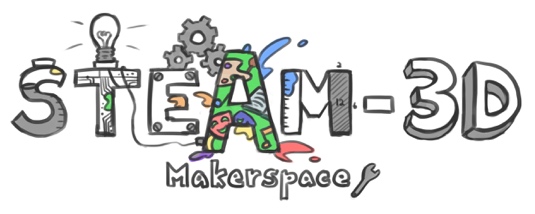 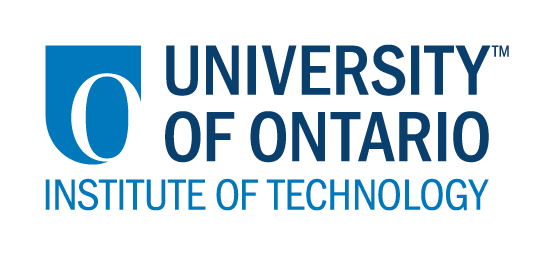 Projet Makerspaces CODE/MOE/UOIT Plan de leçon : la maternelle -  Les idées maîtresses :
Faire participer les élèves à des expériences où ils peuvent tester leurs théories, partager des idées, résoudre des problèmes et innover.Les attentes du curriculum :Utilisez la langue française dans divers contextes pour connecter de nouvelles expériences avec ce qu'ils savent déjà.Utiliser la langue française pour communiquer leur réflexion, réfléchir et résoudre le problème.Sélectionner et utilisez du matériel pour effectuer leurs propres explorations.Communiquer les résultats et les résultats des enquêtes individuelles et collectives.Les idées maîtresses :
Faire participer les élèves à des expériences où ils peuvent tester leurs théories, partager des idées, résoudre des problèmes et innover.Les attentes du curriculum :Utilisez la langue française dans divers contextes pour connecter de nouvelles expériences avec ce qu'ils savent déjà.Utiliser la langue française pour communiquer leur réflexion, réfléchir et résoudre le problème.Sélectionner et utilisez du matériel pour effectuer leurs propres explorations.Communiquer les résultats et les résultats des enquêtes individuelles et collectives.Les buts d’apprentissages :« On apprend à… »Travaillez avec nos ami(e)s pour créer un piège à lutin.Les critères de succès :  « On va avoir du succès quand… »On travaille gentiment avec notre groupeOn utilise les matériaux à notre tableOn peut expliquer ce qu’on a faitL’aperçu de la leçon :Les élèves écouteront une histoire lue à haute voix par l’enseignant(e) « Clever Tom and the Leprechaun ».Générer des discussions sur les lutins, avec des questions guidées (p. Ex.: Pensez-vous que les lutins sont réels? Dites pourquoi. Comment piégeriez-vous un lutin?)Une variété de matériaux (voir la liste ci-dessous) sera mise en place sur différentes tables pour que les élèves choisissent ce qu'ils/elles souhaitent utiliser pour construire leur piège.Les étudiant(e)s s'engagent dans des groupes dans l'activité avec les matériaux fournis.Une fois les pièges terminés, les étudiant(e)s se rassembleront sur le tapis pour partager et discuter de leur travail.L’aperçu de la leçon :Les élèves écouteront une histoire lue à haute voix par l’enseignant(e) « Clever Tom and the Leprechaun ».Générer des discussions sur les lutins, avec des questions guidées (p. Ex.: Pensez-vous que les lutins sont réels? Dites pourquoi. Comment piégeriez-vous un lutin?)Une variété de matériaux (voir la liste ci-dessous) sera mise en place sur différentes tables pour que les élèves choisissent ce qu'ils/elles souhaitent utiliser pour construire leur piège.Les étudiant(e)s s'engagent dans des groupes dans l'activité avec les matériaux fournis.Une fois les pièges terminés, les étudiant(e)s se rassembleront sur le tapis pour partager et discuter de leur travail.Les matériaux et/ou la technologie à employer :  Du LEGO DUPLOLe livre « Clever Tom and the Leprechaun » par Linda ShuteDe la laineDes crayons et des crayons de couleursDu papier bricolage (plusieurs couleurs)De la colleDes ciseauxDes étincelles (« glitter »)Des matériaux recyclés (du carton, des rouleaux d’essuie-tout, des boîtes, etc.)Les matériaux et/ou la technologie à employer :  Du LEGO DUPLOLe livre « Clever Tom and the Leprechaun » par Linda ShuteDe la laineDes crayons et des crayons de couleursDu papier bricolage (plusieurs couleurs)De la colleDes ciseauxDes étincelles (« glitter »)Des matériaux recyclés (du carton, des rouleaux d’essuie-tout, des boîtes, etc.)Les accommodations/les modifications :  Les élèves ont été demandé(e)s de travailler avec des partenaires dont ils/elles peuvent collaborer sans faire des foliesLa leçon sera différenciée par :Le contenu, spécifiquement :Le processus, spécifiquement :Le produit, spécifiquement :L’environnement, spécifiquement :  L’INTRODUCTION DE LA LEÇON:  L’INTRODUCTION DE LA LEÇON:  Pendant cette phase, l’enseignant (e) pourra : • Activer les connaissances préalables des élèves; • Engager les élèves en posant des questions qui suscitent la réflexion ;• Recueillir des données d'évaluation diagnostique et / ou formative par l'observation et l’interrogatoire ; • discuter et clarifier les tâches. Pendant cette phase, les étudiant (e)s pourraient • participer en discussions ; • proposer des stratégies ; • Interroger le professeur et ses camarades de classe ; • Faire des liens et réfléchir sur l'apprentissage antérieur.Décrivez comment vous allez introduire l'activité d'apprentissage à vos élèves. Quelles questions clés poseriez-vous ? Comment allez-vous recueillir des données diagnostiques ou formatives sur les niveaux actuels de compréhension des élèves ? Comment les élèves seront-ils groupés ? Comment les documents seront-ils distribués ?Les étudiant(e)s ont déjà fait une variété d’activités pratiques et savent comment travailler en toute sécurité et respectueusement ensemble.
L'activité sera introduite en lisant à haute voix l'histoire de « Clever Tom and the Leprechaun ».Les élèves seront invités à partager ce qu'ils/elles connaissent ou pensent des lutins et s'ils/elles pensent qu'il serait possible de les piéger.Les données seront recueillies au moyen d'observations et de conférences de groupe.Les étudiant(e)s choisissent leurs propres groupes, ainsi que le matériel avec lequel ils/elles veulent travailler.Des documents ont été précédemment placés sur les tables et les élèves auront été informés de ce que les matériaux sont disponibles dans chaque groupe.Décrivez comment vous allez introduire l'activité d'apprentissage à vos élèves. Quelles questions clés poseriez-vous ? Comment allez-vous recueillir des données diagnostiques ou formatives sur les niveaux actuels de compréhension des élèves ? Comment les élèves seront-ils groupés ? Comment les documents seront-ils distribués ?Les étudiant(e)s ont déjà fait une variété d’activités pratiques et savent comment travailler en toute sécurité et respectueusement ensemble.
L'activité sera introduite en lisant à haute voix l'histoire de « Clever Tom and the Leprechaun ».Les élèves seront invités à partager ce qu'ils/elles connaissent ou pensent des lutins et s'ils/elles pensent qu'il serait possible de les piéger.Les données seront recueillies au moyen d'observations et de conférences de groupe.Les étudiant(e)s choisissent leurs propres groupes, ainsi que le matériel avec lequel ils/elles veulent travailler.Des documents ont été précédemment placés sur les tables et les élèves auront été informés de ce que les matériaux sont disponibles dans chaque groupe.ACTION:  ACTION:  Pendant cette phase, l’enseignant (e) pourra : • Poser des questions ; • Clarifier les idées fausses, en redirigeant les élèves par questionnement ; • Répondre aux questions des élèves (mais éviter de fournir une solution au problème)• observer et évaluer ; • Encourager les élèves à représenter leur pensée de façon concrète et / ou avec des dessins ; • Encourager les élèves à clarifier leurs idées et à poser des questions à d'autres élèves.Pendant cette phase, les étudiant (e)s pourraient • Représenter leur pensée (en utilisant des nombres, des images, des mots, des manipulatifs, des actions, etc.) ;• Participer activement à des groupes entiers, de petits groupes ou en groupes indépendants ;• Expliquer leur pensée au professeur et à leurs camarades de classe ; • Explorer et développer des stratégies et des concepts. Décrivez les tâches dans lesquelles vos élèves seront engagés. Quelles idées fausses ou difficultés pensez-vous qu'ils pourraient rencontrer ? Comment est-ce qu’ils/elles vont démontrer leur compréhension du concept ? Comment allez-vous recueillir vos données d'évaluation (par exemple, liste de contrôle, anecdotes) ? Quelles activités allez-vous fournir pour aller plus loin ?1. Les étudiant(e)s seront engagés dans la création d'un piège au lutin.2. Les élèves peuvent éprouver des défis en collaborant avec leurs groupes.3. Les étudiant(e)s démontreront leur compréhension lorsqu'ils/elles réussiront un piège et pourront décrire ce qu'ils/elles ont créé, à l'ensemble du groupe.4. Les données d'évaluation seront recueillies au moyen d'observations et d'enregistrements anecdotiques.Décrivez les tâches dans lesquelles vos élèves seront engagés. Quelles idées fausses ou difficultés pensez-vous qu'ils pourraient rencontrer ? Comment est-ce qu’ils/elles vont démontrer leur compréhension du concept ? Comment allez-vous recueillir vos données d'évaluation (par exemple, liste de contrôle, anecdotes) ? Quelles activités allez-vous fournir pour aller plus loin ?1. Les étudiant(e)s seront engagés dans la création d'un piège au lutin.2. Les élèves peuvent éprouver des défis en collaborant avec leurs groupes.3. Les étudiant(e)s démontreront leur compréhension lorsqu'ils/elles réussiront un piège et pourront décrire ce qu'ils/elles ont créé, à l'ensemble du groupe.4. Les données d'évaluation seront recueillies au moyen d'observations et d'enregistrements anecdotiques.CONSOLIDATION:  Réflexion et ConnectionCONSOLIDATION:  Réflexion et ConnectionPendant cette phase, l’enseignant (e) pourra : • Encourager les élèves à expliquer une variété de stratégies d’apprentissage ; • Demander aux élèves de défendre leurs procédures et de justifier leurs réponses ; • Clarifier les malentendus ; • Relier des stratégies et des solutions à des types de problèmes similaires afin d'aider les élèves à généraliser les concepts ; • Résumer la discussion et mettre l'accent sur des points ou des concepts clés.Pendant cette phase, les étudiant (e)s pourraient: • Partager leurs découvertes ; • Utilise une variété de représentations concrètes pour démontrer leur compréhension• justifier et expliquer leurs pensées ; • réfléchir sur leurs apprentissages.Comment choisirez-vous les élèves ou les groupes d'élèves qui doivent partager leur travail avec la classe (ex. Montrer une variété de stratégies, montrer différents types de représentations, illustrer un concept clé) ? Quelles questions clés poseriez-vous pendant le débriefing ? Tous les étudiant(e)s auront la possibilité de partager leurs créations.Questions à poser:1. Quels matériaux avez-vous utilisés?2. Qu'est-ce qui a bien fonctionné?3. Quel était le plus difficile?4. Comment votre groupe pourrait-il améliorer?5. Quelle a été votre partie favorite du défi?Comment choisirez-vous les élèves ou les groupes d'élèves qui doivent partager leur travail avec la classe (ex. Montrer une variété de stratégies, montrer différents types de représentations, illustrer un concept clé) ? Quelles questions clés poseriez-vous pendant le débriefing ? Tous les étudiant(e)s auront la possibilité de partager leurs créations.Questions à poser:1. Quels matériaux avez-vous utilisés?2. Qu'est-ce qui a bien fonctionné?3. Quel était le plus difficile?4. Comment votre groupe pourrait-il améliorer?5. Quelle a été votre partie favorite du défi?